  MADONAS NOVADA PAŠVALDĪBA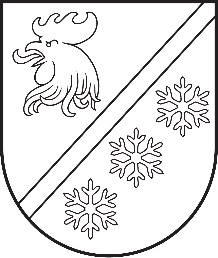 Reģ. Nr. 90000054572Saieta laukums 1, Madona, Madonas novads, LV-4801 t. 64860090, e-pasts: pasts@madona.lv ___________________________________________________________________________MADONAS NOVADA PAŠVALDĪBAS DOMESLĒMUMSMadonā2023. gada 28. septembrī							        	     Nr. 574									    (protokols Nr. 18, 20. p.)Par finansējuma piešķiršanu Praulienas pagasta  autoceļu uzturēšanaiLai uzlabotu Praulienas pagasta pašvaldības autoceļu stāvokli, pagasta pārvalde ar Madonas novada pašvaldības Projektu sagatavošanas un ieviešanas speciālistu, ceļu būvinženieri ir veikusi apsekošanu pagasta ceļiem ar prioritāri labojamiem ceļu posmiem un caurtekām. Praulienas pagasta autoceļš Lūza - Žūkļa purvs autoceļa  caurtekas 14  metri nomaiņa no betona uz polietilēna caurteku. Noklausījusies sniegto informāciju, ņemot vērā 19.09.2023. Finanšu un attīstības komitejas atzinumu, atklāti balsojot: PAR – 15 (Agris Lungevičs, Aigars Šķēls, Aivis Masaļskis, Andris Sakne, Artūrs Grandāns, Arvīds Greidiņš, Gatis Teilis, Gunārs Ikaunieks, Guntis Klikučs, Kaspars Udrass, Māris Olte, Sandra Maksimova, Valda Kļaviņa, Vita Robalte, Zigfrīds Gora), PRET – NAV, ATTURAS – NAV, Madonas novada pašvaldības dome NOLEMJ:	Piešķirt finansējumu EUR 6558,74 (seši tūkstoši pieci simti piecdesmit astoņi eiro 74 centi) apmērā Praulienas pagasta pārvaldei pašvaldības autoceļa caurtekas nomaiņai no 2023.gada budžeta nesadalītajiem līdzekļiem, kas ņemti no Praulienas pagasta pārvaldes iepriekšējo budžeta gadu ceļu uzturēšanas fonda mērķdotācijas uzkrājuma.               Domes priekšsēdētājs				             A. Lungevičs	Zalāne 29424912ŠIS DOKUMENTS IR ELEKTRONISKI PARAKSTĪTS AR DROŠU ELEKTRONISKO PARAKSTU UN SATUR LAIKA ZĪMOGU